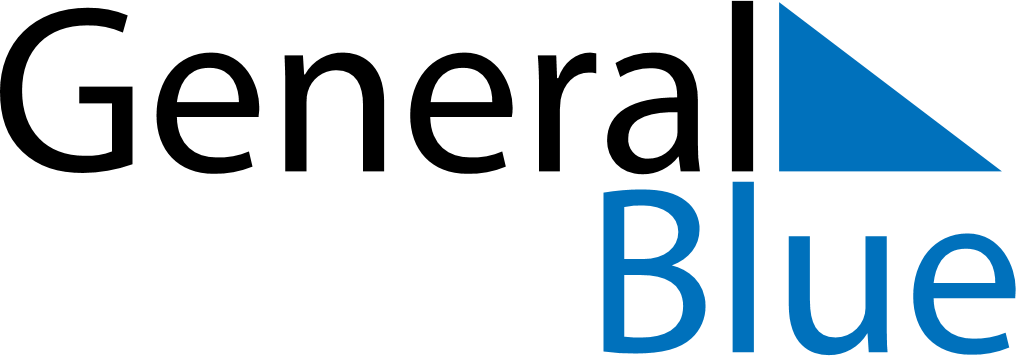 February 2022February 2022February 2022February 2022PhilippinesPhilippinesPhilippinesMondayTuesdayWednesdayThursdayFridaySaturdaySaturdaySunday1234556Chinese New YearConstitution Day78910111212131415161718191920Lantern Festival2122232425262627EDSA Revolution Anniversary28